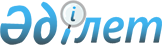 О внесении изменения и дополнения в постановление Правительства Республики Казахстан от 18 февраля 2009 года № 184Постановление Правительства Республики Казахстан от 7 сентября 2009 года № 1315

      Правительство Республики Казахстан ПОСТАНОВЛЯЕТ:



      1. Внести в постановление Правительства Республики Казахстан от 18 февраля 2009 года № 184 «О Плане законопроектных работ Правительства Республики Казахстан на 2009 год» следующие изменение и дополнение:



      в Плане законопроектных работ Правительства Республики Казахстан на 2009 год, утвержденном указанным постановлением:



      строку, порядковый номер 29, исключить;



      дополнить строкой порядковый номер 37-1 следующего содержания:

"                                                              ".

      2. Настоящее постановление вводится в действие со дня подписания.      Премьер-Министр

      Республики Казахстан                       К. Масимов
					© 2012. РГП на ПХВ «Институт законодательства и правовой информации Республики Казахстан» Министерства юстиции Республики Казахстан
				37-1О внесении

изменений и

дополнений в

некоторые

законодательные

акты Республики

Казахстан по

вопросам

регулирования

торговой

деятельностиМИТИюньСентябрьНоябрьАйтжанова Ж.С.